Μάθημα 2ο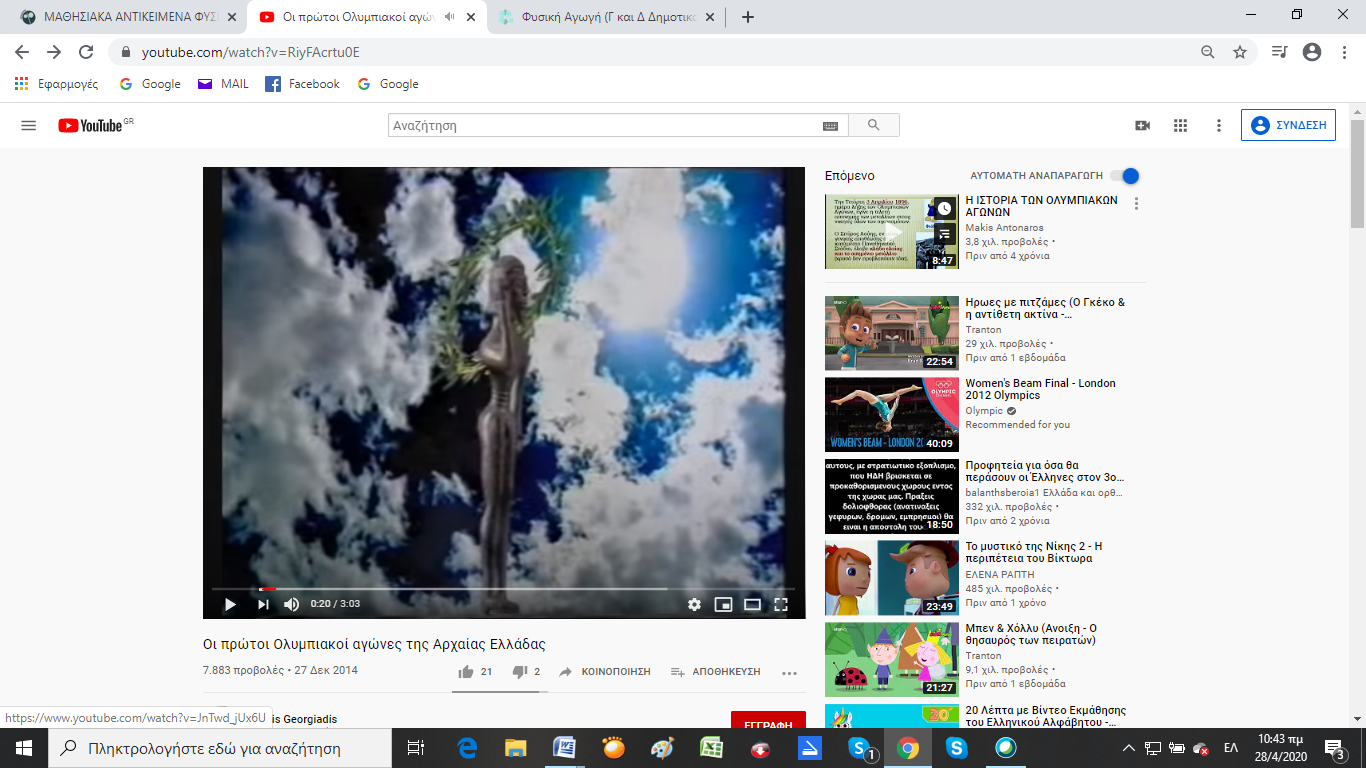 Μια αρχαία  Ολυμπιακή διοργάνωσηhttps://www.youtube.com/watch?v=zQQrOtCFWo0Ο θεός Δίαςhttp://photodentro.edu.gr/v/item/ds/8521/9510ΚΡΥΠΤΟΛΕΞΟΒρες τις 10 λέξεις που υπάρχουν στο Κρυπτόλεξο( ΔΙΑΣ, ΑΓΩΝΑΣ, ΟΛΥΜΠΙΑ, ΚΟΤΙΝΟΣ, ΕΚΕΕΙΡΙΑ, ΕΛΛΑΝΟΔΙΚΕΣ, ΣΤΑΔΙΟ, ΚΑΛΛΙΠΑΤΕΙΡΑ, ΑΓΡΙΕΛΙΑ, ΒΩΜΟΣ )https://wordwall.net/play/1807/550/754